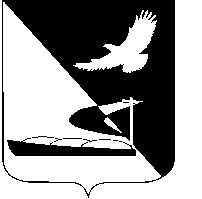 АДМИНИСТРАЦИЯ МУНИЦИПАЛЬНОГО ОБРАЗОВАНИЯ«АХТУБИНСКИЙ РАЙОН»ПОСТАНОВЛЕНИЕ05.05.2016      					                  № 197Об утверждении Порядка организации регулярных перевозок пассажиров и багажа автомобильным транспортом по муниципальным маршрутам регулярных перевозок на территории муниципального образования «Ахтубинский район»В целях создания условий для предоставления транспортных услуг населению  на территории муниципального образования «Ахтубинский район», руководствуясь Федеральным  законом от 06.10.2003 № 131-ФЗ «Об общих принципах организации местного самоуправления в Российской Федерации», Федеральным законом от 13.07.2015 № 220-ФЗ «Об организации регулярных перевозок пассажиров и багажа автомобильным транспортом и городским наземным электрическим транспортом в Российской Федерации и о внесении изменений в отдельные законодательные акты Российской Федерации», Уставом муниципального образования «Ахтубинский район», администрация МО «Ахтубинский район»ПОСТАНОВЛЯЕТ:1. Утвердить Порядок организации регулярных перевозок пассажиров и багажа автомобильным транспортом по муниципальным маршрутам регулярных перевозок на территории муниципального образования «Ахтубинский район» (прилагается). 2. Отделу информатизации и компьютерного обслуживания администрации МО «Ахтубинский район» (Короткий В.В.) обеспечить размещение настоящего постановления в сети «Интернет» на официальном сайте администрации МО «Ахтубинский район» в разделе «Документы» подразделе «Документы Администрации» подразделе «Утвержденные административные регламенты», в федеральной государственной информационной системе «Сводный реестр государственных и муниципальных услуг (функций)  и в федеральной государственной информационной системе «Единый портал государственных и муниципальных услуг (функций)».3. Отделу контроля и обработки информации администрации МО «Ахтубинский район» (Свиридова Л.В.) представить информацию в газету «Ахтубинская правда» о размещении настоящего постановления в сети Интернет на официальном сайте администрации МО «Ахтубинский район» в разделе «Документы» подразделе «Документы Администрации» подразделе «Утвержденные административные регламенты», в федеральной государственной информационной системе «Сводный реестр государственных и муниципальных услуг (функций)  и в федеральной государственной информационной системе «Единый портал государственных и муниципальных услуг (функций)».Глава муниципального образования                                                В.А. Ведищев	                                                                                                                      Утвержден							       постановлением администрации 								МО «Ахтубинский район» 				от 05.05.2016 № 197Порядок организации регулярных перевозок пассажиров и багажа автомобильным транспортом по муниципальным маршрутам регулярных перевозок на территории муниципального образования «Ахтубинский район»1. Общие положенияНастоящий Порядок регулирует отношения, возникающие при организации регулярных перевозок пассажиров и багажа автомобильным транспортом по муниципальным маршрутам регулярных перевозок на территории муниципального образования «Ахтубинский район», в том числе отношения, связанные с установлением, изменением, отменой маршрутов регулярных перевозок.Организация регулярных перевозок – комплекс мероприятий, реализуемых администрацией муниципального образования «Ахтубинский район», в целях удовлетворения потребностей населения в пассажирских автомобильных перевозках на муниципальных маршрутах регулярных перевозок.Организация регулярных перевозок по регулируемым и нерегулируемым тарифам на территории МО «Ахтубинский район» (в том числе: заключение муниципальных контрактов на выполнение работ, связанных с осуществлением регулярных перевозок по регулируемым тарифам; выдача свидетельств  об осуществлении перевозок по маршрутам регулярных перевозок; выдача карт маршрута регулярных перевозок; проведение открытых конкурсов дающих право на получение свидетельства об осуществлении перевозок по одному или нескольким муниципальным маршрутам регулярных перевозок) осуществляется в соответствии с  Федеральным законом от 13 июля 2015 года № 220-ФЗ «Об организации регулярных перевозок пассажиров и багажа автомобильным транспортом и городским наземным электрическим транспортом в Российской Федерации и о внесении изменений в отдельные законодательные акты Российской Федерации» (далее – Федеральный закон № 220-ФЗ) требованиями настоящего Порядка.1.4. Действие настоящего Порядка распространяется на всех юридических лиц независимо от их организационно-правовой формы и формы собственности, индивидуальных предпринимателей, имеющих лицензию на осуществление пассажирских перевозок автомобильным транспортом, которые осуществляют или намерены осуществлять регулярные перевозки пассажиров автомобильным транспортом по муниципальным маршрутам регулярных перевозок на территории МО «Ахтубинский район».1.5. В целях настоящего Порядка используются понятия и определения, указанные в Федеральном законе № 220-ФЗ. Остальные понятия, применяемые в настоящем Порядке, используются в соответствии с значениями, указанными в Градостроительном кодексе Российской Федерации, Федеральном законе от 08.11.2007 № 259-ФЗ «Устав автомобильного транспорта и городского наземного электрического транспорта».2. Полномочия органов местного самоуправления в сфере организации регулярных перевозок на территории МО «Ахтубинский район»2.1. К полномочиям администрации МО «Ахтубинский район» в сфере организации регулярных перевозок относятся:1) принятие муниципальных правовых актов в сфере организации транспортного обслуживания населения, развитию регулярных перевозок;2) установление порядка установления, изменения, отмены маршрутов регулярных перевозок;            3) утверждение реестра муниципальных маршрутов регулярных перевозок; 4) установление порядка проведения открытого конкурса на право получения свидетельства об осуществлении перевозок по одному или нескольким муниципальным маршрутам регулярных перевозок по нерегулируемым тарифам, а также установление шкалы критериев для оценки и сопоставления заявок на участие в открытом конкурсе;6) осуществление иных функций и полномочий в соответствии с законодательством Российской Федерации, нормативными и муниципальными правовыми актами.2.2. К полномочиям управления коммунального хозяйства администрации МО «Ахтубинский район» на осуществление функций по организации регулярных перевозок относятся:1)  формирование и ведение реестра муниципальных маршрутов регулярных перевозок;2) проведение в установленном порядке открытых конкурсов на право получения свидетельства об осуществлении перевозок по одному или нескольким муниципальным маршрутам регулярных перевозок по нерегулируемым тарифам;3) заключение в установленном порядке муниципальных контрактов, предметом которых является выполнение работ, связанных с осуществлением регулярных перевозок по регулируемым тарифам;4) выдача свидетельств об осуществлении перевозок по маршрутам регулярных перевозок и карт маршрутов регулярных перевозок;5) организация и осуществление контроля за исполнением условий муниципального контракта или свидетельства об осуществлении перевозок по маршруту регулярных перевозок;6) информирование населения об организации регулярных перевозок, о перевозчиках и других сведениях, необходимых потребителям транспортных услуг на территории МО «Ахтубинский район»;7) осуществление иных функций и полномочий в соответствии с законодательством Российской Федерации, и муниципальными правовыми актами.Установление, изменение и отмена муниципальных маршрутов регулярных перевозокРешение об установлении, изменении и отмене муниципальных маршрутов регулярных перевозок на территории  Ахтубинского района принимается администрацией МО «Ахтубинский район». Проведение мероприятий, связанных с установлением, изменением или отменой муниципальных маршрутов регулярных перевозок, осуществляется управлением коммунального хозяйства администрации МО «Ахтубинский район».С инициативой об установлении, изменении и отмене муниципальных маршрутов регулярных перевозок могут выступать управление коммунального хозяйства администрации МО «Ахтубинский район», органы государственной власти и местного самоуправления, а также юридические и физические лица при наличии условий, предусмотренных  пунктом 3.4 настоящего Порядка.Условиями для принятия решения об установлении, изменении муниципальных маршрутов регулярных перевозок являются:1) социальная необходимость и экономическая целесообразность;2) пропускная способность улиц, автомобильных дорог и транспортной инфраструктуры;3) соответствие улично-дорожной сети требованиям безопасности, установленным федеральными нормативными правовыми актами для дорог общего пользования, по которым допускается осуществление регулярных пассажирских перевозок на всем протяжении маршрута;4) наличие (отсутствие) иных регулярных маршрутов, частично (полностью) совпадающих с рассматриваемым регулярным маршрутом;5) иные условия, определяемые законодательством Российской Федерации.3.4.1 Маршрут движения вновь открываемого муниципального маршрута регулярных перевозок не может более чем на 70% совпадать с действующими маршрутами, за исключением случаев, когда в связи с открытием нового маршрута действующий маршрут подлежит закрытию;3.4.2. Заявка на установление новых или изменение действующих муниципальных маршрутов регулярных перевозок подаётся в управление коммунального хозяйства администрации МО «Ахтубинский район».3.4.3. Заявка на установление новых или изменение действующих муниципальных маршрутов регулярных перевозок составляется в произвольной форме, подписывается физическим лицом либо руководителем или иным уполномоченным лицом юридического лица. Подпись на заявке юридического лица заверяется печатью этого юридического лица. К заявке на установление новых или изменение действующих муниципальных маршрутов регулярных перевозок должны быть приложены:- схема предлагаемого муниципального маршрута регулярных перевозок в графическом виде;- акт обследования пассажиропотока на данном направлении с учетом возможного перераспределения пассажиропотока, в том числе в часы пик;- расчет прогнозируемого объема перевозок;- технико-экономическое обоснование целесообразности организации нового муниципального автобусного маршрута;- расчет количества и типа подвижного состава с указанием марок, моделей транспортных средств;- предлагаемый вид регулярных перевозок.3.4.4. Управление коммунального хозяйства администрации МО «Ахтубинский район» не позднее 10 календарных дней с момента получения заявки организовывает обследование дорожных условий на новом (изменяемом) маршруте. После чего рассматривается целесообразность открытия нового либо изменение действующего автобусного маршрута с учётом условий указанных в пункте 3.4. Порядка.3.4.5. О принятом решении уполномоченный орган информирует организацию, физическое лицо, подавшее заявку, в сроки, установленные Федеральным законом от 02.05.2006 № 59-ФЗ «О порядке рассмотрения обращений граждан Российской Федерации».3.5. Условиями для принятия решения об отмене муниципального маршрута регулярных перевозок являются:1) отсутствие устойчивого пассажиропотока;2) невозможность обеспечить безопасность пассажирских перевозок по установленным схемам движения;3) отсутствие заявок  на участие в открытом конкурсе на право осуществления регулярных перевозок по муниципальному маршруту регулярных перевозок;4) иные условия, предусмотренные законодательством Российской Федерации,   и муниципальными правовыми актами.3.5.1. Отсутствие устойчивого пассажиропотока подтверждается результатами обследования пассажиропотока или технико-экономическими расчетами, выполненными перевозчиком и (или) управлением коммунального хозяйства администрации МО «Ахтубинский район» за последние шесть месяцев работы.3.6. После принятия решения об установлении, изменении и (или) отмене муниципальных маршрутов регулярных перевозок управление коммунального хозяйства администрации МО «Ахтубинский район»  не позднее чем через 10 дней вносит соответствующие изменения в реестр муниципальных маршрутов регулярных перевозок.4. Реестр муниципальных маршрутов регулярных перевозок4.1. Ведение реестра муниципальных маршрутов регулярных перевозок осуществляется управлением коммунального хозяйства администрации МО «Ахтубинский район».4.2. Сведения, включенные в реестр муниципальных маршрутов регулярных перевозок, размещаются на официальном сайте администрации МО «Ахтубинский район».Верно: